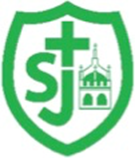 St Joseph’s Catholic Primary School, Malmesbury“Walking in the footsteps of Jesus, loving and serving together”St Anthony Term 2 – Cycle BSt Joseph’s Catholic Primary School, Malmesbury“Walking in the footsteps of Jesus, loving and serving together”St Anthony Term 2 – Cycle BTopic Frozen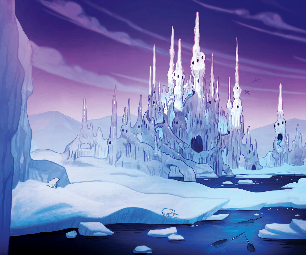 WOW ExperienceFrozen, ice castle building dayHistory/GeographyNC:  Identify seasonal and daily weather patterns in the United Kingdom and the location of hot and cold areas of the world in relation to the Equator and the North and South Poles ELG:  Understand some important processes and changes in the natural world around them, including the seasons and changing states of matter. Art/ D & TArt: LandscapesUse a range of materials creatively to design and make products
 • Use drawing, painting and sculpture to develop and share their ideas, experiences and imagination. • Learn about the work of a range of artists describing the differences and similarities between different practices and disciplines, and making links to their own work.ScienceSeasonal Changes – Autumn & Winter (Y1)NC: To observe changes across the 4 seasons.Observe and describe weather associated with the seasons and how day length varies.To gather and record data to help in answering questions.Children will learn about the four seasons, with a particular focus on autumn and winter. They will learn what the word weather means and find out how different types of weather can be measured. Children will use a class weather station to observe measure and record the weather across the seasons. They will also observe changes across the seasons by exploring the signs of autumn and winter through nature and wildlife. Children also work scientifically by collecting, recording and interpreting data.Religious EducationCreationPupils will be able to recognise that Bible stories have meanings, they will recognise that we use the Bible stories in mass to help us understand how God wants us to live AT1Pupils will be able to retell the story of Amos AT1 Pupils will be to use the words Bible, Old Testament, New Testament, Gospel, Creation, Liturgy of the Word,   Homily, Bidding prayers,  correctly and explain very simply their meaning AT1 Pupils will be able to ask and respond to questions about what Amos felt when called by God and what Amos was called to do AT2Pupils will be able to ask questions about whether the world Amos lived in was fair.MusicRhythm in the way we walk and Banana RapAll the learning is focused around two songs: Rhythm In The Way We Walk (Reggae style) and Banana Rap (Hip Hop style). You will Listen & Appraise other styles of music and continue to embed the interrelated dimensions of music through games and singing.Themes: Pulse, Rhythm and Pitch, rapping, dancing and singing.Listening to the additional four songs/pieces in this unit will support and enrich the children’s understanding of its themes, while deepening their musical knowledge and experience.Knowledge OrganiserICTUnit 2.4 Questioning Children understand that the information on pictograms cannot be used to answer more complicated questions.Knowledge OrganiserP.E.DanceUnit 1 & Unit 2National Curriculum Focus:To accurately replicate basic dance movements and enjoy participating in a  broad range of activities.PSHE/RSELife to the FullHandmade with LoveWe are created individually by God as part of His creation plan.We are all God’s children and are special.Our bodies were created by God and are good.We can give thanks to God.I am meWe are each unique, with individual gifts, talents and skills.Whilst we all have similarities, because we are made in god’s image, difference is part of God’s plan.NC: The importance of respecting others, even when they are different from them (for example, physically, in character, personality or backgrounds) or make different choices or have different preferences or beliefs)Heads Shoulders Knees & ToesOur bodies are good and made by God.The names of parts of the body (not genitalia)NC: The characteristics and mental and physical benefits of an active lifestyle.Ready Teddy?That our bodies are good and we need to look after them.What constitutes a healthy lifestyle including exercise, diet, sleep and personal hygiene. NC: The benefits of physical exercise and time outdoors on mental wellbeing and happiness.The characteristics and mental and physical benefits of an actives lifestyle.The importance of building regular exercise into daily and weekly routines.What constitutes a healthy diet.The characteristics of a poor diet and risks associated with healthy eating (including obesity and tooth decay)About safe and unsafe exposure to the sun and how to reduce the risk of sun damage, including cancer.The importance of sufficient good quality sleep for good health. About dental health and benefits of good oral hygiene and dental flossing, including regular check-ups at the dentist.About personal hygiene and germs including bacteria, viruses, how they are spread and treated and the importance of handwashing.